CLUB DES PLAISANCIERS DE L’ILE D’YEU
       Rue des Mariés 85350 L’île d’Yeu
       mail : cpyeu@wanadoo.fr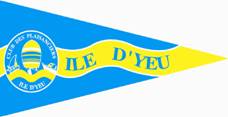 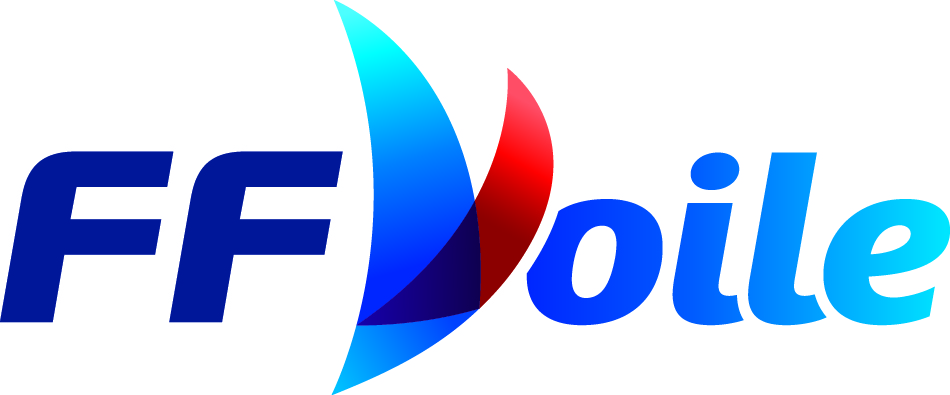 Critérium Habitable de Vendée
VHF OBLIGATOIREDimanche 09 Juin 2019Licence temporaire avec certificat médical, (remplir la demande à votre disposition)J’accepte de me soumettre aux Règles de Course à la voile et à toutes les autres règles qui régissent cette épreuve.J’atteste sur l’honneur que les membres de mon équipage sont licenciés à la  F.F.V. et possèdent un certificat médical à jour.En tant que licencié de la F.F.V, je m’engage à respecter les règlements fédéraux ainsi que les règles de L’ISAF et en particulier la règle fondamentale : «  Il appartient à chaque bateau sous sa responsabilité de décider s’il doit ou non prendre le départ ou rester en course ».SIGNATURE DU SKIPPER             NOM DU BATEAU (Acte de francisation)NOM DU BATEAU (Pour la Course)N°VOILETYPE DE BATEAU (SERIE) ……….………… CLASSE   …    GROUPE : Brut….… Net …….....TYPE DE BATEAU (SERIE) ……….………… CLASSE   …    GROUPE : Brut….… Net …….....TYPE DE BATEAU (SERIE) ……….………… CLASSE   …    GROUPE : Brut….… Net …….....PROPRIETAIRE : Nom                                                 Prénom                             N° Tél (mobile)  Adresse :Mail         DROITS D’ENGAGEMENT  Inscription :25 € par bateau de groupe HN<20net      .                        30 € par bateau de groupe HN>=20net    TOTALVisa ou Certificat Médical ObligatoireNb de licence temp. :                 X 19€ =      ………..………€€N°Licence 2019NomPrénomNé enN° Club  VisaMédical